http://xn--80afh5acfj5c.xn--p1ai/showthread.php?t=24023&page=10http://militera.lib.ru/h/haupt_w/01.htmlhttp://militera.lib.ru/memo/russian/sb_bug_v_ogne/04.htmlhttp://mistervik.livejournal.com/59446.htmlhttp://gpk.gov.by/podvig/article/chronicle_of_first_battles_on_border/chronicle_17_th_of_red_brest_border_detachment_part_1/На 3-й заставе руководил боем старший политрук Иван Дмитриевич Кадацкий. Когда первая атака фашистов была отбита, пограничники заметили Веру Никифоровну с ребенком, подбежали к ней и привели в комендатуру. Старший лейтенант М.С.Величко дал ей, на всякий случай, 10 рублей, дневальный подвел к машине, около которой находились жены командиров с детьми. Женщин посадили на машину, попрощались с ними и отправили до деревни Катеры в сопровождении двоих пограничников. Около хутора Колодна машина попала в окружение. Женщин с детьми высадили. Хозяин хутора был откровенно настроен против советской власти. Женщинам и детям не помог. Они целый день были голодными. Депутат местного Совета Александра Кирилловна Витько, узнав о женах пограничников, пришла на хутор и забрала их к себе. Под вечер 22 июня отступавшие пограничники 2-й заставы ехали через хутор Колодна на лошадях. Женщины подбежали к ним. Бойцы были израненные: у многих руки, ноги, голова, грудь были в повязках. Они успокаивали женщин, просили их быть стойкими, мужественными, не бояться врага, обещали скоро вернуться, просили сохранить детей (В1981 г. В.Н.Рындя (Золотарева) узнала на слете пограничников Брестской крепости, что ее муж погиб в первый день войны).Хроника: 17-й Краснознаменный Брестский пограничный отряд.Третья заставаРасполагалась у д. Величковичи, в 800м от линии государственной границы. Участок заставы проходил по р. Западный Буг.Начальником заставы был старший лейтенант В.М. Михайлов, заместителем по политчасти  младший политрук Владимир Плахотник, помощником начальника заставы  лейтенант Михаил Перминов.В ночь с 21 на 22 июня на заставу прибыл заместитель по политчасти коменданта 1-й комендатуры политрук Иван Кадацкий.В 4.10 начался артиллерийско-минометный обстрел заставы и личный состав был поднят по тревоге и разбит на три группы. На правом фланге оборону заняла группа под командованием политрука Кадацкого, на левом  старшего лейтенанта Михайлова, в центре  младшего политрук Плахотника.В 7.00 немецкие войска начали наступление на левый фланг обороны заставы. Подпустив их метров на 200, пограничники открыли пулеметный и ружейный огонь. Немцы, встретив такой отпор, отступили к 123-му погранстолбу, где заняли оборону по берегу р. Западный Буг. В 10.00, получив подкрепление, противник численностью до роты предпринял вторую атаку, обойдя заставу слева. Пограничники, подпустив наступающих совсем близко, огнем из пулеметов и гранатами, обратили их в бегство.По воспоминаниям отдельных участников первых боев на границе, за тринадцать часов боя пограничники отразили пять атак, уничтожив около сотни солдат и офицеров вермахта. В боях особенно отличились командир пулеметного отделения младший сержант М.А. Пащенко и ручной пулеметчик парторг заставы Василий Нежельский.После дня боев личный состав заставы отошел в расположение укрепрайона, находившегося вблизи деревни Дубовая (в 4 км на северо-восток от заставы) и более трех суток вел бои совместно с гарнизонами дотов. В боях отличились пулеметчик Борис Мокров, стрелки Александр Баранов, Павел Соседко, Лев Старцев, Харрис Шамьянов, Илья Калинин, командир отделения сержант Тимофей Бехметьев, заместитель политрука Виктор Кидалов и другие.Большинство пограничников погибли. Начальник заставы старший лейтенант Василий Михайлов, будучи командиром подразделения в составе войск НКВД по охране тыла Брянского фронта, бросился с гранатами под немецкий танк, но остался жив и тяжелораненым попал в плен. Умер от истощения и болезней 1 марта 1942г. в концлагере «Офлаг-62» в Хаммельбурге (земля Бавария), где и похоронен. Помощник начальника заставы лейтенант Михаил Перминов, заместитель начальника заставы Владимир Плахотник, рядовые Баранов, Старцев, заместитель политрука Кидалов пропали без вести. В живых остались, пройдя войну, Пащенко, Иванов, Мокров и политрук Кадацкий.Вот как описывал оборону заставы Борис Мокров в 1960-х бывшему начальнику 17-го Краснознаменного пограничного отряда полковнику А.Кузнецову: «Война подняла меня по тревоге в 4 часа. Я занял свое место в пулеметном расчете. Вместе с группой бойцов во главе с младшим политруком Плахотником мы находились на правом фланге, а начальник заставы Михайлов с расчетом пулеметчика Петрова обороняли левый фланг. К 8 часам немцы начали наступление по лощине на левом фланге, где у нас было стрельбище. Начальник заставы приказал без его команды огонь не открывать, а сам с ручным пулеметом и гранатами выполз вперед. Немцы подошли уже совсем близко к тому месту, где залег Михайлов, а команды стрелять все еще не было. И вдруг послышались взрывы гранат  тогда заговорило все наше оружие.Атаку отбили с большими потерями для немцев. На заставе было несколько раненых. По предложению младшего политрука, мы пополнили свой арсенал трофейным оружием убитых гитлеровцев. Вторая атака была отражена в 10 часов утра, а шестая  в 10 вечера. Особенно отличилась жена заместителя начальника заставы студентка пятого курса Московского пединститута Галя. Она приехала на заставу дней за 20 до начала войны и храбро сражалась вместе с нами. Связи с комендатурой не было, и бойца Николая Горчакова послали в Волчин. Вернувшись с ранением, он доложил, что комендатура занята немцами. И тогда в полночь начальник заставы приказал отходить на Беловежскую Пущу. Жены начсостава и дети вместе с ранеными ехали на повозках, а мы несли пулеметы и оружие.Не доходя до комендатуры, встретили часть бойцов с других застав и комендатур. Затем, разделившись на две группы, стали прорываться к своим. К назначенному месту встречи начальник заставы со своей группой не вышел. Его жена и двое детей были с нами. У Беловежской Пущи мы повстречались с генерал-майором, фамилию не помню. Он дал нам машину и приказал прорваться из окружения, доставить в Минск пакет и доложить, что он остается с частью войск в тылу врага. Вместе с младшим сержантом Пащенко и другими бойцами мы выполнили задание и попали под Вязьму».А вот воспоминания Михаила Пащенко, записанные в 1964г.:«К вечеру пришлось отступать. Мы решили идти в местечко Волчин, где размещался штаб нашей комендатуры, но здесь столкнулись с врагом. Завязался бой... На четвертые сутки мы пришли в Беловежскую Пущу и влились в 49-ю стрелковую дивизию.В 17-й пограничный отряд я прибыл в январе 1940г. В Тимковичах оказался в учебном батальоне. Политруком был тогда... фамилию его не помню. И честное слово, даже стыдно. Ведь после учебки мы встречались в маневренной группе в Бресте. А затем, когда я окончил школу младших командиров и был направлен командиром пулеметного отделения на 3-ю заставу 1-й комендатуры, встретились вновь  он был политруком комендатуры. Война застала его на нашей заставе. Мы вместе сражались, ходили по немецким тылам, побывали не в одном окружении...».Пройдя по тылам врага несколько сот километров, группа под командованием политрука Кадацкого в конце июля 1941г. присоединилась к отряду под Гомелем.За первый бой на границе Борис Афанасьевич Мокров и командир отделения станковых пулеметов сержант Михаил Пащенко в числе 50 пограничников Белорусского пограничного округа Указом Президиума Верховного Совета СССР от 26 августа 1941г. был награжден орденом Красного Знамени.В 1993г. на месте дислокации 3-й заставы в районе д. Величковичи пограничниками 86-го Краснознаменного пограничного отряда была установлена мемориальная доска.Ссылки1 - http://lib.ru/MEMUARY/GERM/guderian.txt2 - Нестерович В. Мы верили, что вернемся. // Во славу Родины, 28.04. 2004.3 - ЦПА ФСБ РФ, ф. 532, оп. 2, л. 7–13.4 - На брестском направлении. // Ветеран границы, 1999, №3. С. 7–10.5 - Дозорные границы. Мн. , Беларусь. 1984. С. 6.6 - На Брестском направлении. // Ветеран границы, 1999, №3. С. 7–10.http://www.livejournal.com/search/?how=tm&area=default&journal=mistervik&q=%D0%BA%D0%B0%D0%B4%D0%B0%D1%86%D0%BA%D0%B8%D0%B9История одного расследования (2-я застава 17-го КБПО. Июнь 41-го...mistervik 1 год назад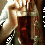 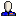 Такая история.

В 1962-м году писатель Сергей Николаевич Мартьянов «откопал» в архивах музея советских пограничных войск один интересный исторический документ.
В документе сообщалась информация о том, что накануне войны западнее местечка Волчин переплыл Западный Буг перебежчик и сообщил начальнику пограничной заставы, что ровно в 4 часа утра 22 июня Германия нападет на Советский Союз. Ни фамилии перебежчика, ни фамилии начальника заставы в документе не сообщалось.

В местечке Волчин ( польск. Wolczin) до войны размещалась 1-я комендатура 17-го Краснознаменного Брестского пограничного отряда войск НКВД Белорусского пограничного округа (17-го КБПО).

В ее состав входило четыре линейных и одна резервная застава.
1-я линейная застава располагалась недалеко от деревни Сутно (Sutnа).
2-я линейная застава – в деревне Новоселки (Nowosiółki)
3-я линейная застава – в деревне Величковичи (Wieliczkowicze).
4-я линейная застава - между деревнями Рудавец (Rudawiec) и Лозовица (Łozowica).
Резервная застава располагалась там же, где и 1-я комендатура, в деревне Волчин.

Из четырех линейных застав 1-я, 2-я и 3-я линейные заставы располагались западнее деревни Волчин.


С.Н. Мартьянов сообщает о том, что, якобы, в документе было указание на то, что это произошло на участке 2-й заставы.

Текст того документа Мартьянов не привел, потому подтвердить либо опровергнуть этот факт сложно.

Ну допустим, что так и было, и эта история с перебежчиком произошла на участке 2-й заставы.

Сергей Николаевич, как видно, был человеком дотошным, а потому взялся за расследование этой истории основательно.

Вскоре выяснилось, что начальником 2-й заставы 1-й комендатуры до войны был младший лейтенант Василий Николаевич Горбунов.


Выяснилось также, что В.Н. Горбунов жив и здоров и проживает с семьей в Ярославле.

С.Н. Мартьянов не просто отыскал Василия Николаевича, но и встретился с ним и даже побывал с ним на местах тех событий, в Волчине, в Новоселках и даже в польской деревне Старый Бубель.

От него он узнал некоторые подробности той далекой истории.

В своем рассказе «Как это было» В.Н. Горбунов так описывает этот случай:

« …около 22 часов (21 июня) наряд заметил, как мужчина подбежал к Бугу, бросился в воду и поплыл к нашему берегу. Вскоре он скрылся в зарослях кустарника. Это был мельник — давно известный наблюдателям как хозяин небольшой старой мельницы села Старый Бубель. Увидев наряд, он, задыхаясь, проговорил:
— Скорее к начальнику.
Рассказывал мельник сбивчиво. Видно было, что он очень волновался, голос его дрожал, в глазах стояли слезы.
— ... Переправу они, видимо, будут наводить у старого шоссе, где был паром. Другую переправу, возможно, подготовят у большого камня и, может быть, третью — у брода.
«На участке соседа, справа», — подумалось мне.
— Когда же они думают переправляться?
— Кажется, в 4 часа утра по вашему времени.
— А ты не врешь? Возможно, они тебя подослали?
Мельник с горечью посмотрел на меня, потом с какой-то внутренней гордостью выпрямился и сказал:
— Я старый солдат русской армии, воевал еще в 1914 году, хочу помочь вам, русским. Они завтра идут на вас войной — вся Германия, верьте мне. Там осталась моя семья, мои внуки...».
http://militera.lib.ru/memo/russian/sb_bug_v_ogne/04.html


Переплыл «мельник» Буг прямо в одежде, которую и скинул на пол в канцелярии 2-й заставы.
Его переодели в сухую красноармейскую форму и вместе с прибывшими по звонку Горбунова на 2-ю заставу капитаном Кондратьевым (начальник штаба 1-й комендатуры) и капитаном Солдатовым (разведотдел погранотряда) они на грузовике уехали в комендатуру в деревню Волчин.

Как звали этого «мельника» из деревни Старый Бубель В.Н. Горбунов сказать не мог. То ли не спросил, то ли спросил, но имя забыл.

Вот таким образом, якобы, В.Н. Горбунов узнал не только о точной дате и времени начала войны, но и о месте предстоящей переправы немецких войск через Буг на участке его заставы. Исходя из этой информации, он, якобы, и разработал план обороны, поднял личный состав заставы за полтора часа до начала войны, выслал к переправе дополнительный наряд в количестве 2-х бойцов (Сергеев, Чи(у)греев) с ручным пулеметом и пограничной собакой по кличке «Зильда».

Мало того, он еще, по его рассказам, на свой страх и риск, предупредил по телефону прямым текстом, что делать было категорически запрещено, начальника 1-й заставы о том, что в 4 часа утра 22 июня начнется война
Начальника 3-й заставы предупредить, правда, не успел, так как к тому моменту связь, якобы, была уже нарушена.

И все бы в этой истории было ничего, кабы б не отыскался реальный «мельник» из деревни Старый Бубель.

О нем Сергей Николаевич Мартьянов узнал «из писем офицеров пограничников Александра Сергеевича Турчина и Исаака Григорьевича Мадфиса. В каждом из них указывалось, что Буг переплывал Павел Калистратович Дудко и что о нем сейчас ходят легенды в пограничных селах.

Вот что говорилось о нем в письме офицера Александра Сергеевича Турчина:

«Житель польского местечка Старый Бубель гражданин Дудко Павел Калистратович 19 июня 1941 года был в деревне Новоселки на нашей стороне и сообщил местным жителям о том, что немецкое командование мобилизовало всех польских жителей, проживающих вблизи границы, на рытье окопов и траншей, но на заставу побоялся идти.
21 июня гражданин Дудко оставил в местечке Старый Бубель свою семью (жену, сына и дочь), переплыл Буг, пришел на заставу и сообщил, что немецко фашистские захватчики 22 июня в 4 часа утра начнут войну против Советского Союза. Затем гражданина Дудко доставили в Брест.

В настоящее время Павел Калистратович в возрасте 67–68 лет вместе с семьей проживает по адресу: Ленинградская область…»

Неутомимый следопыт С.Н. Мартьянов отыскал Павла Калистратовича.

Павел Калистратович подтвердил, что именно он сообщил пограничникам о готовящейся войне и даже рассказал о том, как к нему попала эта информация. Только … Буг он не переплывал.

Приведу его воспоминания полностью.

« Днем двадцать первого июня, часов так в двенадцать, пришел до меня из села Гнойного двоюродный брат Иосиф Ярощук.

«Кум! – сказал он, – Я только что был в деревне Барсуки, у брата Антона, так тот говорит, что война будет, война! Пьяный немецкий офицер, что стоит у них на квартире, хвастался: русским капут! Завтра начнут в четыре часа утра…»

Брат ушел, а я часов в пять или шесть вечера взял с собой одиннадцатилетнего сына Ваню и пошел с ним к Бугу. Там мы встретили дядю моего, Ивана Копытюка. Он косил сено. Я все рассказал дяде, и мы решили действовать. Подождали, пока немецкий патруль прошел в деревню, послали Ваню в кусты следить, не появится ли новый патруль, а сами разделись и вошли в воду – дескать, будем купаться. Дядя остался плескаться у берега, я же осторожно, без шума поплыл к советскому берегу. Подплыл к нему на тридцать сорок метров, смотрю: два советских пограничника идут, службу справляют. Я крикнул им: «Товарищи! Передайте своему командованию, что немцы готовятся ударить войной на Советский Союз. Будьте готовы!».

Пограничники чуть повернули головы в мою сторону и так же медленно продолжали свой путь, но я понял, что они услышали и передадут начальству мои слова. И поплыл обратно, и тут мне стало страшно, впервые страшно за себя: «А вдруг немцы слышали и меня сейчас схватят! Дома жена, дочка, их тоже не пощадят».

Но все обошлось…».
http://pogranec.ru/showthread.php?t=28225&page=14


Ситуация с расследованием этой истории, понятное дело, осложнилась.

Получается, что не переплывал «мельник» Буг, а значит не мог его видеть начальник 2-й заставы Горбунов. А значит вся история, рассказанная Горбуновым с допросом мельника – чистой воды вымысел.

Не факт, что сообщение «мельника» вообще мог услышать пограничный наряд.
Не факт, что поняли пограничники, о чем прокричал им с 30 метров, с середины реки «мельник».
Да и то, что он им прокричал, мягко говоря, важной информацией не изобилует.

«Товарищи! Передайте своему командованию, что немцы готовятся ударить войной на Советский Союз. Будьте готовы!».

Нет в ней ни даты, ни времени начала войны. Нет указаний и на места переправы.
Будьте готовы к войне? Так пограничники итак всегда готовы, как пионеры в школьной пионерской дружине.

В общем и целом получается … унылое ничто.

Ситуацию попытался разрулить Давид Михайлович Милославский.
Перед войной он был старшим помощником 5-го разведывательного отделения 1-й комендатуры в звании лейтенант.



По этому поводу он сообщил следующее:

«Итак, что же произошло 21 июня?

Продолжая нести службу по охране границы, вечером 20 июня младший лейтенант Горбунов (странно, что сам Горбунов этого не помнил) доложил в комендатуру, что какой то житель польской деревни Старый Бубель, мужчина средних лет, подплыл к нашему берегу на такое расстояние, чтобы его услышал проходящий в это время пограничный наряд, сообщил, что немцы готовятся начать войну против Советского Союза, и просил передать это советскому командованию.

На наш берег человек не выходил, а передав сведения, возвратился на свой берег. Кто это был? Ни пограничному наряду, ни младшему лейтенанту Горбунову в тот период не было известно. Но мы предполагали, что этот человек ненавидит фашизм и является другом Советского государства.

Этот человек, передавая такие серьезные сведения нашим пограничникам, не назвал себя и бесспорно не мог этого сделать, каким бы смелым он ни был.

Следовательно, ни Горбунов, ни Кондратьев, ни я, ни другие товарищи никогда не сумели бы назвать имя этого человека.

Как можно было выяснить его личность? Только если бы он сам отозвался.

И он отозвался. Через двадцать два года. Им оказался Павел Калистратович Дудко.
Он скромно изложил свои действия, они правдивы.

Я только беру под сомнение названную им дату «вечером 21 июня».
По моим подсчетам, это событие произошло 20 июня.

О сообщении жителя деревни Старый Бубель мы доложили в отряд.

Оттуда через некоторое время позвонил капитан Солдатов: завтра он приедет к нам и на месте во всем разберется.

21 июня в комендатуру приехал капитан Солдатов и с ним неизвестный для нас человек. Мы поместили его в нашем кабинете, где он и провел время до наступления темноты. Цель его приезда для меня была ясна. Как патриот своей Родины, он, располагая родственными связями в Польше, согласился перейти границу, чтобы перепроверить сообщение жителя деревни Старый Бубель и по мере возможности установить точное время начала войны. Повторяю, ни я, ни капитан Кондратьев фамилии этого человека не знали».

Из текста письма понятно, что Милославский  уже был ознакомлен со свидетельствами Дудко. Он подтверждает их правдивость. Сомневается только в дате.

Эти свидетельства еще раз подтверждают, что Дудко не сообщал пограничникам точной даты и времени начала войны. И уж тем более не сообщал о местах вероятных переправ. Это должен был «по возможности установить» разведчик-патриот.

Далее Милославский сообщает следующее:
«Переправа прошла удачно. Под покровом ночной темноты оба наших человека пересекли Буг, бесшумно пристали к чужому берегу, и патриот высадился в кустах, а переправщик поплыл обратно. Только бесстрашные люди, горячо любящие свою страну, могли решиться на такой подвиг.

Вскоре, однако, переправщик услышал всплеск воды и понял, что кто-то к нему плывет, догоняет лодку. Что делать? И вдруг мелькнула догадка: с патриотом что то случилось, и он вынужден возвратиться на наш берег! Переправщик затормозил лодку, дождался патриота (это был он) и взял его на борт. При этом лодка чуть не перевернулась.

На нашем берегу переправщика отпустили домой, а патриота доставили на заставу к младшему лейтенанту Горбунову, где его переодели в сухое солдатское обмундирование (в котором его и видел Журавлев в комендатуре).

На заставе он пробыл ровно столько, сколько ему понадобилось, чтобы переодеться и кратко рассказать капитанам Солдатову и Кондратьеву в присутствии Горбунова о том, что он увидел на чужом берегу.

Тут же он был посажен в машину и отвезен в Волчин, в комендатуру.

Таким образом, младший лейтенант Горбунов не мог знать, что этот человек переправлялся от нас, а поэтому посчитал, что он приплыл из Старого Бубеля. Времени для объяснений не было».
http://pogranec.ru/showthread.php?t=28225&page=16

Времени для объяснений, конечно, могло и не быть, да и «объяснять» начальнику заставы о секретной развед операции, проводимой разведотделом пограничного отряда, были не обязаны. Как говорится «Не «егоного» это ума дело». Его дело границу от врага защищать.

Теперь вроде как все сходится.
Польского патриота-разведчика Горбунов принял за перебежчика с того берега.
Понятно и то, почему тот оказался в мокрой одежде.

Ну а то, что Горбунов, якобы, только после допроса перебежчика позвонил в комендатуру и оттуда по его звонку приехал грузовик с капитаном Кондратьевым и Солдатовым … то нюансы.

Д.М. Милославский даже указал, что лодочник был из деревни Новоселки, правда фамилию его он запамятовал.
Нашли и лодочника. Им оказался житель деревни Новоселки Павел Шумер.

Все это возможно и так. Но откуда этот самый польский разведчик-патриот получил информацию о точной дате и времени начала войны если он, по рассказу Милославского, успел лишь едва ступить на немецкий берег и тут же поплыл обратно догонять лодку?

Что он мог увидеть в полной темноте за столь короткое время нахождения на берегу, поросшего к тому же густым кустарником?

На этот вопрос Милославский сообщает следующее:
«В комендатуре с патриотом беседовали капитаны Кондратьев, Солдатов и я.

Что мы узнали?
Как только патриот ступил на чужой берег и сделал несколько шагов по нему, он обнаружил, что весь берег забит немецкой пехотой и средствами переправ.

Недолго думая, чтобы успеть предупредить нас, он бросился в воду и возвратился на наш берег. Больше ничего он не мог сообщить.

Но и этих данных было достаточно, чтобы прийти к выводу: этой ночью Германия начнет войну.

В моем присутствии капитан Кондратьев доложил об этом по телефону начальнику штаба отряда майору Кудрявцеву, а капитан Солдатов – майору Ведякину, от которого получил приказание немедленно возвращаться в Брест. В свою очередь я получил от него указание отправить в штаб вместе с Солдатовым некоторые секретные документы комендатуры (остальные документы были зарыты мной в начале военных действий).

22 июня приблизительно в час ночи, то есть за три часа до войны, капитан Солдатов вместе с патриотом уехали в Брест, и больше о них ничего неизвестно».

Судя по этой информации весь немецкий берег был забит немецкой пехотой и средствами переправы уже к 22-23 часам 21 июня, то есть за 5-6 часов до начала войны.

Отсюда, якобы, стало понятно, что война начнется в 4 часа утра 22 июня.

Судя по рассказу Милославского, место скопления – берег Буга возле деревни Старый Бубель.

С учетом разъяснений Милославского С.Н. Мартьянов поставил последнюю точку в своем расследовании этой истории и написал два рассказа:
«Дозоры слушают тишину» и позднее «Первые залпы».
http://libes.ru/229556.html#TOC_idp9711968
http://pogranec.ru/showthread.php?t=28225&page=16

Есть только небольшие, но довольно существенные нестыковки, которые превращают точку в этом расследовании в многоточие.

Дело все в том, что ни в 22-00, ни в 23-00 21 июня на немецком берегу Буга никакого значительного скопления немецкой пехоты и средств переправы в районе деревни Старый Бубель не было. И не только на берегу возле деревни Старый Бубель, но и вообще вдоль всего немецкого берега.

О событиях первого дня войны сообщает командир саксонско-силезско-франконской 134-й пехотной дивизии:
«Медленно, бесконечно медленно стрелки на часах приближались к этому 22 июня 1941 года. В 1.30 командир 439-го пехотного полка доложил о занятии исходных позиций. Доклады от остальных частей поступили в последующие десять минут. В 1.50 командир дивизии доложил командиру 43-го армейского корпуса о завершении сосредоточения в исходном районе. Потянулись долгие минуты. И вот, наконец, пора: 3.15!
Орудия 134-го артиллерийского полка и приданные батареи одновременно открыли огонь. Война против Советского Союза началась.
Когда через две минуты местечко Метна на восточном берегу Буга занялось огнем, ударные отряды саперов и отделения пехоты переправились через реку. Редкие советские посты охраны были ошеломлены, поэтому в первые минуты никакого сопротивления не было».
http://militera.lib.ru/h/haupt_w/01.html

Местечко Метна (Metna) примерно в 4-х километрах севернее от деревни Сутно (Sutnа), где располагалась 1-я застава 1-й комендатуры. На этом направлении действовали подразделения 134-й немецкой пехотной дивизии.



Места переправы 134-й пехотной дивизии в районе Немиров и Новоселки.
Возле Немирова - это место бывшей паромной переправы, а возле Новоселок - это это чуть западнее деревни Крынки, то место, где предположительно вели бой пограничники наряда Сергеев и Чугреев.

Начало сосредоточения передовых подразделений на исходные позиции в 1:30 (по берлинскому времени), то есть в 2:30 по московскому 22 июня.
Завершение сосредоточения в 1:50 или 2:50 по Москве.

Это только передовые ударные отряды саперов и отделения пехоты.
Они начали переправу уже в 3:17 (4:17 по Москве).
По данным советских историков и по свидетельствам очевидцев переправа через Буг началась примерно в 6 утра по московскому времени, после 2-х часовой артподготовки.

Был "немецкий десант", по рассказам В.Н. Горбунова, и с берега в районе Новоселок, только не в районе деревни Старый Бубель, а в районе деревни Бубель Гранна. На советской стороне это район деревень Величковичи и Костари. Это район участка 3-й заставы.

В этом районе форсировали Буг части и подразделения 131-й пехотной дивизии Вермахта.

Выглядело бы довольно странным если бы немецкие пехотные подразделения расположились на берегу с ночи 21 июня и до 6 утра сидели бы в кустах.
С расстояния 60 метров в ночной тишине ... их бы за это время сто раз засекли советские пограничные наряды, даже безо всякой переправы на противоположный берег.
Поэтому выдвигались на исходные позиции немецкие передовые отряды непосредственно перед самой арт подготовкой, то есть ближе к утру 22 июня.

Но даже не это главное.

Дело все в том, что польский разведчик патриот высаживался на немецкий берег не возле деревни Старый Бубель (Stary Bubel), действительно располагавшейся напротив деревни Новоселки участка 2-й заставы, а возле деревни Бубель Луковиска (Bubel Lukowiskо).

Эта деревня примерно в трех километрах южнее деревни Старый Бубель и располагается она как раз напротив правого фланга участка 3-й линейной заставы.

Интересовала пограничников деревня Бубель Луковиска вероятнее всего потому, что здесь, в здании бывшей школы, размещалась немецкая «ваха», Grenzwache, пограничная охрана. А если точнее то Grenzwacht-Kompanie (рота пограничной охраны). Это низшее подразделение немецкой таможенно-пограничной организации (Zollgrenzschutz) (таможенной пограничной охраны).

Что то типа советской пограничной заставы, только с таможенными функциями.

Других воинских подразделений в округе поблизости к Бугу не было. Какую то информацию местные жители могли узнать только от этих пограничников. Поэтому в Старом Бубеле искать того, кто передал какую-то непонятную информацию, было нечего.
Жители деревни, где размещалась немецкая «ваха» могли знать гораздо больше.
Поэтому в Бубель Луковиска разведчика и отправили.

Для справки.

Численный состав немецкой роты пограничной охраны – 177 человек (5 офицеров, 21 унтер-офицер и 151 солдат).

Примерно такие вот веселые немецкие, а точнее судетские хлопчики.



А вот примерно так сурово выглядели советские пограничники на фоне немецкого таможенника.


Штатная численность советской линейной заставы - 64 человека.

На вооружении пограничной роты было 16 легких пулеметов, 120 карабинов, 57 пистолетов и даже одна 37-мм противотанковая пушка Pak 35/36 (3,7-cm Panzerabwehrkanone 35/36).

Вероятнее всего именно на пограничный наряд немецкой заставы и нарвался польский разведчик-патриот, едва ступив на немецкий берег.
Но … наличие пограничников на берегу – это еще не факт подготовки Германии к нападению на СССР.

О том, что в деревне Бубель Луковиско находится немецкая «ваха» знали и пограничники заставы и комендатура и командование отряда.
То есть получается, что польский разведчик-патриот вернулся с противоположного берега фактически ни с чем.
Поэтому то и не были предприняты никакие меры со стороны командования отряда к тому, чтобы привести заставы в какую-то и без того повышенную боевую готовность.

Теперь о том, откуда информация, что польский разведчик был отправлен не с участка 2-й, а с участка 3-й заставы.

Рассказывает Михаил Александрович Пащенко. В июне 1941 года он был командиром пулеметного отделения н 3-й заставе.

«Вечером (21 июня) долго сидели на крылечке заставы с сержантом Тукмаковым. Беседовали о тревожной обстановке на границе. Уже стемнело, когда к заставе подкатил «пикап» (вероятно ГАЗ-М-1 («Эмка»). В нем, кроме шофера, сидело трое. Из них один гражданский. Из военных я знал только одного. Им был политрук комендатуры Иван Дмитриевич Кадацкий. Другой военный, как мне сказали, был начальник отдела разведки капитан Солдатов. Вскоре мы ушли спать».

Солдатский отбой в 22-00. Пограничники «отбиваются» тоже в это же время.
Стало быть прибыл «пикап» на 3-ю заставу старшего лейтенанта Михайлова около 22-00 вечера 21 июня.
Политрука 1-й комендатуры капитана Ивана Дмитриевича Кадацкого Михаил Александрович знал и до начала войны.
Первый день войны

Из воспоминаний Михаила Пащенко, записанных в 1964 году:
«В 17-й пограничный отряд я прибыл в январе 1940 году.
В Тимковичах оказался в учебном батальоне. Политруком был тогда... фамилию его не помню. И честное слово, даже стыдно. Ведь после учебки мы встречались в маневренной группе в Бресте. А затем, когда я окончил школу младших командиров и был направлен командиром пулеметного отделения на 3-ю заставу 1-й комендатуры, встретились вновь он был политруком комендатуры. Война застала его на нашей заставе. Мы вместе сражались, ходили по немецким тылам, побывали не в одном окружении...».

Таким образом, Михаилу Пащенко мог рассказать подробности всей этой операции политрук Кадацкий, в составе группы которого ему пришлось в боями отступать, выходить из окружения в июне 1941 года.

Получается, что для проведения развед операции около 22 часов вечера 21 июня на 3-ю, а на 2-ю заставу не на грузовике, а на «пикапе» прибыли капитан Солдатов (штаб погранотряда) и политрук Кадацкий (1-я комендатура). С ними на «пикапе» прибыл и польский патриот разведчик.

Что касается воспоминаний лейтенанта Милославского, то погрешность может быть вызвана тем обстоятельством, что его на заставе во время проведения развед операции не было. Он оставался в комендатуре. На какой именно заставе осуществлялась переправа разведчика, на 2-й или на 3-й, Милославский мог и не знать или не помнить.

Давид Михайлович Милославский сообщает в своих воспоминаниях, что на заставу вместе с польским патриотом разведчиком для проведения разведывательной операции прибыли капитан Солдатов и капитан Кондратьев.

Но как тогда объяснить появление на 3-й заставе замполита 1-й комендатуры политрука Кадацкого вечером 21-го июня? Ведь он встретил войну на этой заставе, а стало быть с вечера 21-го оставался на ней до самого утра 22 июня?

Михаил Александрович Пащенко отвечает и на этот вопрос.
После проведения разведоперации на «пикапе» в Волчин, а затем в Брест уехали только капитан Солдатов с разведчиком, а политрук Кадацкий остался на заставе.

Так может переправа разведчика проводилась с участка 3-й заставы, а вернулись они на свой берег уже на участке 2-й заставы?

2-я застава ниже по течению Буга от 3-й и лодку с разведчиком могло просто снести вниз по течению уже на участок 2-й заставы…


Тут такая история.
Переправа разведчика через Буг проходила ночью с участка 3-й заставы. На берегу их возвращения ожидали капитан Солдатов и политрук Кадацкий.

После возвращения лодки на советский берег, ее здесь же и оставили и поспешили на заставу сообщить по телефону в штаб погранотряда полученную информацию. Лодочника отпустили.

Получается, что политрук Кадацкий единственный, кто мог знать, где была оставлена на берегу лодка.
Но в темноте ее просто могли не найти.
А вот как развивались дальнейшие события, о которых рассказал все тот же Пащенко.

«Ночью, в 3 часа меня разбудил дежурный по заставе сержант Бахметьев и велел собираться в наряд. Наряд был внеочередной.
Нам с пограничником Васильевым было приказано пройти дозором по средней дозорной тропе до конца правого фланга, это километров пять. Затем с рассветом выйти к Бугу и идти вдоль берега, проверять погранзнаки на пограничных столбах. На нашем пути должна оказаться на берегу лодка. Подойдя к ней, мы должны были делать вид, что изучаем следы. Затем сделать выстрелы вверх – сигнал «нарушение границы». По нашему сигналу прибежит проводник со служебной собакой. Все вместе мы должны были бежать вдоль границы примерно 1-1,5 км, затем углубиться в лес, после чего вернуться на заставу».
«Первый день войны».
http://orenlit.ru/tvorchestvo/narodnyie-memuaryi/pervyiy-den-voynyi.html

Получается, что лодка отплывала на немецкий берег с участка 3-й заставы, на этот же берег 3-го участка заставы она и причалила при возвращении. Причалила она где-то на правом фланге участка 3-й заставы. А это как раз напротив деревни Бубель-Луковиска, где дислоцировалась немецкая "ваха"..

Поэтому пограничному наряду именно 3-й заставы было поручено «обнаружить» лодку на рассвете 22 июня и именно по этой причине, вероятнее всего политрукКадацкий и остался в расположении 3-й заставы в ночь с 21 на 22 июня 1941 года, чтобы лично проконтролировать.

Ну еще, видимо и для того, чтобы никто лишний раз языком не трепанул о «секретной разведоперации». Поэтому, я думаю, мл. лейтенант Горбунов до 3-й заставы и «не дозвонился» и «не предупредил» начальника 3-й заставы Михайлова о секретной информации, «полученной им от перебежчика».
Не сообщил, потому что не знал о секретной операции, проводимой ночью 21 июня на участке 3-й заставы, ничего вообще.
В том смысле, что скорее Михайлов мог сообщить Горбунову об этом по телефону.
Вот чтобы этого не произошло, на 3-й заставе и остался политрук Кадацкий.

Лодку на берегу ночью не наши, но оставлять ее до утра было нельзя. Немецкие пограничники знали противоположный берег не хуже своего, а потому могли на рассвете обнаружить лодку на советском берегу, которой с вечера здесь не было. Это обстоятельство могло спровоцировать пограничный конфликт.
Так вот вся эта инсценировка с лодкой нужна была для того, чтобы представить картину так, как вроде бы нарушитель границы был с немецкой стороны.

Да, но если знали, что в 4 утра 22 июня начнется война, то какое все это имело теперь значение?
А имело это значение лишь в том случае, если разведка на противоположный берег не дала никаких результатов.

Если бы стало понятно, что немцы изготовились для нападения, что подтянули вдоль всего берега средства переправы, то кто б про ту оставленную на берегу лодку вспомнил, а 3-я застава, я думаю, в эту бы ночь не спала бы в казарме, а ночевала бы в блокгаузах своей заставы.

Но личный состав 3-й заставы, свободный от нарядов, в ночь с 21 на 22 июня спал в казармах. Равно как и личный состав всех остальных погранзастав 17-го КБПО. И разбудили их разрывы снарядов.

В том числе, я думаю, и личный состав 2-й линейной заставы.
Действия личного состава после команды: Застава подъем! Боевая тревога! подразумевает доведенные до автоматизма последующие действия: одеться, получить оружие в оружейке и занять огневые позиции в блокгаузах заставы. А дальше ждать указаний начальника.

Именно так и поступили пограничники 2-й заставы.
Ничего необычного в этом смысле в их действиях нет.

Еще одним косвенным доказательством того, что 2-я застава поднялась «в ружье» не за полтора часа до начала войны, а с первыми разрывами снарядов, является то, что Горбунов не предупредил о времени начале войны свою молодую супругу, с которой жил в доме в 3-х минутах ходьбы от заставы, не укрыл ее в блокгаузах, а странным образом понадеялся на то, что «авось войны все же не будет».

Но уже с первыми разрывами снарядов оказался дома и супругу увел на заставу.
Или проснулся и увел свою жену на заставу, где в блокгаузах уже заняли свои огневые позиции бойцы 2-й заставы. Что больше походит на правду.

Известно, что во время обстрела в 4:15 личный состав 2-й заставы потерь не имел.

Это, мол, объясняется тем, что нач заставы Горбунов загодя поднял заставу и укрыл личный состав в траншеях и блокгаузах.

Но дело в том, что во время артобстрела казарма, в которой размещался личный состав заставы, не пострадала. Этот одноэтажный деревянный дом сохранился и после войны. Поэтому скорее всего если и был обстрел расположения заставы, то был он неточным, что позволило личному составу оперативно и без потерь занять боевые позиции в траншеях и блокгаузах заставы. Другим заставам и подразделениям частей РККА в этом смысле повезло меньше.

Нашел еще одно упоминание об этой истории, которое хранится, как указано, в архивах Брестской крепости.

«20 июня, на третью пограничную заставу (к командиру Василию Михайлову) прибыл капитан Солдатов, с ним - человек в штатском.
Солдатов сообщил: есть приказ срочно переправить штатского за реку, в Польшу, чтобы перепроверить «только что поступившую информацию от перебежчика со стороны немцев». Это и было сделано. Через два часа штатский вернулся и заявил: подходы к Бугу забиты немецкими войсками и средствами переправы.
Послали срочную депешу в Брест, но, увы, ей не придали значения, и нападение немцев через два дня явилось полной неожиданностью».

Это еще одно подтверждение того, что переправа польского патриота-разведчика происходила с участка 3-й заставы (начальник заставы старший лейтенант Василий Максимович Михайлова).

Судя по этой информации, переправа польского разведчика была осуществлена даже не 21-го, а 20-го июня.

Личность этого польского разведчика патриота, которого отправляли «за реку» тоже в конце концов выяснилась.
Им оказался бывший житель деревни Старый Бубель Иосиф Максимович Бодзинский (Бадзынский).

Вот его фотография.



Умер он в 60-х годах в польском городе Быдгощ.

Многое в этой истории мог бы прояснить Василий Максимович Михайлов, начальник 3-й заставы.



Но, будучи тяжело раненным в бою под Брянском в 1941-м году, Василий Максимович попал в плен. Умер он от истощения и болезней 1 марта 1942г. в концлагере «Офлаг-62» в Хаммельбурге (земля Бавария), где и похоронен.

На этом можно было бы поставить во всей этой истории и точку, но пока поставлю многоточие …
На всякий случай.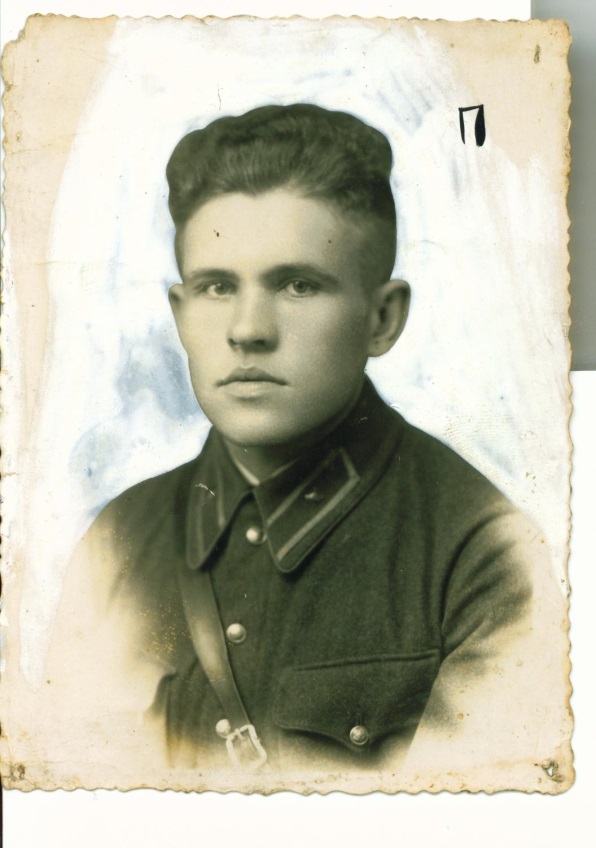 http://ng.sb.by/obshchestvo-6/article/pylayushchaya-granitsa.html?AJAX_MONTH=8&AJAX_YEAR=2014&TYPE=article&SECTION=obshchestvo-6&CODE=pylayushchaya-granitsa&server_name=ng.sb.by&%3FAJAX_MONTH=7&bxajaxid=8d530ed5fbe34f12307069591884e4cdДолгое время считалось, что все пограничники 3-й заставы 17-го Брестского пограничного отряда погибли в первые же дни войны, но они продолжали сражаться…22 июня 1941 года вражеская артиллерия начала сильный обстрел войск, расположенных в приграничной полосе. В ранний предрассветный час этого воскресного дня вступили бойцы Белорусского пограничного округа первыми приняли бой с немецкими захватчиками. В считанные минуты всегда настороженная относительно тихая граница превратилась в ревущую огненную линию фронта.Стояли насмерть3-я застава 17-го Краснознаменного Брестского пограничного отряда размещалась в деревне Величковичи, ныне Каменецкого района Брестской области, в 800 метрах от границы и прикрывала направление Янув-Подляский -- Волчин. Участок заставы проходил по реке Западный Буг. Командовал заставой уроженец Смоленска старший лейтенант Василий Михайлов, заместителем по политчасти был его земляк младший политрук Владимир Плахотник, помощником начальника заставы -- лейтенант Михаил Перминов.В ночь на 22 июня на заставу прибыл заместитель коменданта по политчасти 1-го пограничного участка отряда политрук Иван Дмитриевич Кадацкий.Боевые действия на заставе начались в 4.10 22 июня. В момент ее обстрела артиллерией и минометами личный состав был поднят по тревоге. В 7.00 немцы начали наступление на заставу. На правом фланге действовала группа пограничников во главе с политруком Кадацким, на левом руководил старший лейтенант Михайлов, в центре оборону держала группа младшего политрука Плахотника.Подпустив противника на 200 метров, пограничники открыли пулеметный и ружейный огонь. Гитлеровцы не ожидали такого сильного отпора и в панике бежали к 123-му погранзнаку, где заняли оборону по берегу реки Западный Буг. Десятки фашистов были убиты. Получив подкрепление, в 10.00 немцы численностью до роты предприняли вторую атаку, обойдя заставу слева. Пограничники, подпустив наступающего противника совсем близко, начали забрасывать его гранатами и расстреливать из пулеметов. Немцы опять бежали, около 300 фашистов было уничтожено. В этом бою особенно отличились пулеметчики младший сержант Михаил Пащенко и пограничник Василий Нежельский.В течение дня немцы предприняли еще несколько атак. Враг занял лес возле заставы, началось ее окружение. Под вечер начальник заставы старший лейтенант Михайлов отдал приказ всем живым пробиваться к деревне Дубовой, что в четырех километрах северо-восточнее заставы, и далее на Волчин и Беловежскую пущу.Поиск героевДолгое время считалось, что из пограничников 3-й заставы, принявших первый бой на границе 22 июня 1941 года, в живых никого не осталось. Но в середине 1960-х годов в Ленинграде нашлись живые свидетели этого подвига Борис Мокров, Михаил Пащенко и Иван Иванов.Вот строки из письма Бориса Афанасьевича Мокрова полковнику А.П. Кузнецову, бывшему начальнику 17-го пограничного отряда: «Война подняла меня по тревоге в 4 часа, вскоре после того, как я вернулся с границы. Я занял свое место в пулеметном расчете. Вместе с группой бойцов во главе с младшим политруком Плахотником мы находились на правом фланге, а начальник заставы Михайлов с расчетом пулеметчика Петрова обороняли левый фланг.К 8 часам немцы начали наступление по лощине на левом фланге, где у нас было стрельбище. Начальник заставы приказал без его команды огонь не открывать, а сам с ручным пулеметом и гранатами выполз вперед. Немцы подошли уже совсем близко к тому месту, где залег Михайлов, а команды стрелять все еще не было. И вдруг послышались взрывы гранат -- тогда заговорило все наше оружие.Атака была отбита с большими потерями для немцев, на поле лежали трупы с засученными рукавами. На заставе было несколько раненых. По предложению младшего политрука мы пополнили свой арсенал трофейным оружием убитых гитлеровцев.Вторая атака была отражена в десять часов утра, а шестая -- в десять вечера. Особенно отличилась жена заместителя начальника заставы студентка пятого курса Московского пединститута Галя. Она приехала на заставу дней за 20 до начала войны и храбро сражалась вместе с нами.Связи с комендатурой не было, и бойца Николая Горчакова послали в Волчин. Вернувшись раненый, он доложил, что комендатура занята немцами. И тогда в 12 часов ночи начальник заставы приказал отходить на Беловежскую пущу. Жены начсостава и дети вместе с ранеными ехали на повозках, а мы несли пулеметы и оружие на себе.Не доходя до комендатуры, встретили часть бойцов с других застав и комендатур. Затем, разделившись на две группы, стали прорываться к своим. К назначенному месту встречи начальник заставы со своей группой не вышел. Его жена и двое детей были с нами.У Беловежской пущи мы повстречались с генерал-майором, фамилию не помню, он партизанил в тылу врага. Он дал нам машину и приказал прорваться из окружения, доставить в город Минск пакет и доложить, что он остается с частью войск в тылу врага. Вместе с младшим сержантом Пащенко и другими бойцами мы выполнили задание и попали под Вязьму, а затем, узнав, где отряд прибыли к вам в Гомель».По-видимому, речь в рассказе Бориса Мокрова идет о генерал-майоре П.Н. Ахлюстине, командире 13-го механизированного корпуса 10-й армии, который в Беловежской пуще объединил разрозненные группы в один отряд и повел на соединение с основными силами Западного фронта. Пройдя более 500 км по немецким тылам и сковав значительные силы немецко-фашистских войск, отряд пробился к своим. Генерал-майор Ахлюстин погиб во время переправы через реку Сож.Прошагав по тылам врага несколько сот километров, группа пограничников под командованием политрука Кадацкого в конце июля 1941 года присоединилась к отряду под Гомелем. С берегов Западного Буга пограничники принесли с собой станковый пулемет «максим», огнем из которого за время боев уничтожили не один десяток врагов.Впоследствии Борис Мокров воевал под Ростовом, Сталинградом, в Румынии, Венгрии, войну закончил в Германии, в истребительной артиллерии. Был шесть раз ранен.За первый бой на границе Борис Афанасьевич в числе нескольких десятков бойцов и командиров Белорусского пограничного округа указом Президиума Верховного Совета СССР от 26 августа 1941 г. награжден орденом Красного Знамени. Но орден ему был вручен только 14 апреля 1967 года на торжественном собрании рабочих в Доме культуры ленинградского завода «Красный выборжец», где он работал в то время слесарем-монтажником.Этим же указом орденом Красного Знамени был награжден командир отделения станковых пулеметов сержант Михаил Александрович Пащенко. Вот что он рассказал в 1964 году: «Помню, к вечеру пришлось отступать. Мы решили идти в местечко Волчин, где размещался штаб нашей комендатуры, но здесь столкнулись с врагом. Завязался бой… Мы на четвертые сутки пришли в Беловежскую пущу и влились в 49-ю стрелковую дивизию».Трудными фронтовыми дорогами прошел до Берлина сержант Пащенко. После войны Михаил Александрович работал учителем средней школы.Не погиб и политрук Иван Дмитриевич Кадацкий: восьмого марта 1943 года на Орловско-Курской дуге он был тяжело ранен в плечо разрывной пулей. Санитары подобрали его на поле боя и отправили в тыл. В госпитале он пролежал шесть месяцев, затем опять на фронт. Войну закончил в Германии, награжден десятью орденами и медалями. До 1956 года подполковник Кадацкий служил в армии. После увольнения в запас избран председателем Чигринского горсовета Украине? Нашлась и его семья.Все эти годы считалось, что начальник заставы старший лейтенант Василий Максимович Михайлов погиб в 1941 году в районе города Брянска. Перекрывая со своим подразделением в составе войск НКВД по охране тыла Брянского фронта путь наступающему противнику, он бросился с гранатами под немецкий танк и погиб. И только в середине 2006 года в ходе изучения архивных немецких документов автором данных строк совместно с профессором Владимиром Верхосем из Гродно установлено, что старший лейтенант Михайлов попал в плен. Причем в плен он попал тяжело раненым, в бессознательном состоянии. В последующем находился в офлаге-62 в городе Хаммельбурге (Германия), где и умер от истощения и болезней 1 марта 1942 года. Там же и похоронен.Помощник начальника заставы лейтенант Михаил Михайлович Перминов, пропал без вести в июне 1941 года (по другим данным в мае 1942 года).Заместитель начальника заставы, уроженец города Смоленска младший политрук Владимир Давыдович Плахотник пропал без вести в конце 1941 года на Ленинградском фронте.Отцы и детиВ бою на заставе участвовал и шестилетний сын начальника заставы старшего лейтенанта Михайлова, Виктор. С начала войны Витя неотступно следовал за отцом, все время находился в окопах с пограничниками, помогал набивать патронные ленты к пулеметам. При отступлении с пограничной заставы в силу сложившихся обстоятельств отец и сын разлучились.22 июня жены начальника 3-й заставы дома не было -- гостила у подруги в Бресте. В огне и дыму, среди нечеловеческих криков и заглушающего их лязганья стальных гусениц потеряли друг друга Михайловы. При отступлении в районе станции Гайновка в Беловежской пуще оставшийся в живых пограничник 4-й заставы рядовой Иван Иванов среди беженцев узнал младшего сына начальника соседней заставы. Иванов не оставил мальчика, взял с собой. Всю войну прошли они вместе -- пограничник Иванов и сын погибшего начальника заставы, ставший сыном полка, Виктор Михайлов. А после победы расстались -- мальчик нашел маму и старшего брата... Спустя сорок лет со дня начала Великой Отечественной войны Иван Андреевич Иванов и сын Михайлова вновь встретились на брестской земле.Это была трогательная встреча. Сначала Иванов и Михайлов не узнали друг друга. А, узнав, обнялись и зарыдали. Не стеснялись слез и все, кто окружал их в тот миг. Все послевоенные годы Виктор Васильевич Михайлов живет в городе Минске.В 1965 году на месте бывшей пограничной заставы «Величковичи», через четверть века после начала Великой Отечественной войны, впервые встретились полковник Кузнецов, подполковник Кадацкий, пограничники Пащенко и Мокров. Было о чем вспомнить и рассказать ветеранам. От бывшей пограничной заставы остался только фундамент. Команды не было, но воины склонили свои головы в память о боевых товарищах, отдавших свою жизнь за Родину.В 1993 году на месте дислокации 3-й заставы 17-го Краснознаменного пограничного отряда в районе деревни Величковичи, пограничниками 86-го Краснознаменного пограничного отряда установлена мемориальная доска, увековечившая память пограничников сорок первого.Дата публикации: 09:28:00 22.06.2013http://bp21.org.by/ru/art/a110427.htmlhttp://ng.sb.by/obshchestvo-6/article/pylayushchaya-granitsa.html?AJAX_MONTH=8&AJAX_YEAR=2014&TYPE=article&SECTION=obshchestvo-6&CODE=pylayushchaya-granitsa&server_name=ng.sb.by&%3FAJAX_MONTH=7&bxajaxid=8d530ed5fbe34f12307069591884e4cd« Reply #6 : 24 Сентябрь 2008, 20:23:36 » 



 НА ЛИНИИ ОГНЯ
В предрассветный час 22 июня 1941 года 128 линейных пограничных застав, 32 резервные пограничные заставы, управления 32 пограничных комендатур, личный состав маневренных групп, семи пограничных отрядов Белорусского пограничного округа наряду с другими подразделениями западной границы вступили в смертельную схватку с врагом.
Первыми приняли бой с немецкими захватчиками ночные наряды, которые охраняли западный рубеж Советского Союза. Всегда настороженная тихая граница сразу же превратилась в ревущую огненную линию фронта.
 
В. ТЫЛЕЦ
3
-я застава 17-го Краснознаменного Брестского пограничного отряда размещалась в деревне Величковичи, в 800 м от границы, и прикрывала направление Янув-Подлясский - Волчин. Участок заставы проходил по реке Западный Буг.
Командовал заставой уроженец города Смоленска старший лейтенант Василий Михайлов, заместителем по политчасти был его земляк младший политрук Владимир Плахотник, помощником начальника заставы - лейтенант Михаил Перминов. В ночь с 21 на 22 июня на заставу прибыл заместитель коменданта 1 -го пограничного участка отряда по политчасти политрук Иван Кадацкий.
Боевые действия на заставе начались в 4.10 22 июня 1941 года с обстрела ее артиллерией и минометами. Личный состав был поднят по тревоге и занял оборонительные сооружения.
В 7.00 немцы начали наступление. На правом фланге действовала группа пограничников во главе с политруком Кадац-ким, на левом - руководил старший лейтенант Михайлов, в центре оборону держала группа младшего политрука Плахотника. Подпустив противника на 200м, пограничники открыли пулеметный и ружейный огонь. Гитлеровцы в панике бежали к 123-му погранзнаку, где заняли оборону по берегу реки Западный Буг. Десятки фашистов были убиты. Получив подкрепление, в 10.00 неприятель численностью около роты предпринял вторую атаку, обойдя заставу слева. Пограничники, подпустив наступающего противника совсем близко, начали забрасывать его граната-
 
ми и расстреливать из пулеметов. Немцы опять бежали. Дорого обошлось им наступление на заставу - около 300 фашистов было уничтожено. В этом бою отличились пулеметчики Михаил Пащенко и Василий Нежельский.
В течение дня немцы предприняли еще несколько атак. Враг занял лес возле заставы, началось ее окружение. Под вечер старший лейтенант Михайлов отдал приказ всем живым пробиваться к деревне Дубовая, что была в 4 км на северо-восток от заставы.
Отважно сражались с врагом пограничники пулеметчик Борис Мокров, стрелки Александр Баранов, Павел Соседко, Лев Старцев, Харрис Шамьянов, Илья Калинин, командир отделения сержант Тимофей Бехметьев, заместитель политрука Виктор Кидалов и другие. В схватке с врагом многие погибли смертью храбрых.
Рядовые Баранов, Старцев, заместитель политрука Кидалов, по данным архивных материалов, в годы войны пропали без вести.
Долгие годы считалось, что с 3-й заставы в живых не осталось никого. Однако в середине 60-х нашлись свидетели боя - Мокров, Пащенко и Иванов. Вот строки из письма Бориса Мокрова бывшему начальнику 17-го Краснознаменного пограничного отряда полковнику А. Кузнецову: «Война подняла меня по тревоге в 4 часа. Я занял свое место в пулеметном расчете. Вместе с группой бойцов во главе с младшим политруком Пла-хотником мы находились на правом фланге, а начальник заставы Михайлов с расчетом пулеметчика Петрова обороняли левый фланг.
К 8 часам немцы начали наступление по лощине на левом фланге, где у нас было стрельбище. Начальник заставы приказал
 
без его команды огонь не открывать, а сам с ручным пулеметом и гранатами выполз вперед. Немцы подошли уже совсем близко к тому месту, где залег Михайлов, а команды стрелять все еще не было. И вдруг послышались взрывы гранат - тогда заговорило все наше оружие.
Атаку отбили с большими потерями для немцев. На заставе было несколько раненых. По предложению младшего политрука, мы пополнили свой арсенал трофейным оружием убитых гитлеровцев.
Вторая атака была отражена в 10 часов утра, а шестая - в 10 вечера. Особенно отличилась жена заместителя начальника заставы студентка пятого курса Московского пединститута Галя. Она приехала на заставу дней за 20 до начала войны и храбро сражалась вместе с нами.
Связи с комендатурой не было, и бойца Николая Горчакова послали в Волчин. Вернувшись с ранением, он доложил, что комендатура занята немцами. И тогда в полночь начальник заставы приказал отходить на Беловежскую Пущу. Жены начсостава и дети вместе с ранеными ехали на повозках, а мы несли пулеметы и оружие.
Не доходя до комендатуры, встретили часть бойцов с других застав и комендатур. Затем, разделившись на две группы, стали прорываться к своим. К назначенному месту встречи начальник заставы со своей группой не вышел. Его жена и двое детей были с нами.
У Беловежской Пущи мы повстречались с генерал-майором, фамилию не помню. Он дал нам машину и приказал прорваться из окружения, доставить в Минск пакет и доложить, что он остается с частью войск в тылу
 
14   









врага. Вместе с младшим сержантом Пащенко и другими бой
цами мы выполнили задание и 
попали под Вязьму».
По-видимому, речь в рассказе Мокрова идет о генерал-майоре П. Ахлюстине, командире 13-го механизированного корпуса 10-й армии. В Беловежской Пуще он объединил разрозненные группы в один отряд и повел на соединение с основными силами Западного фронта. Пройдя более 500 км по немецким тылам и сковав значительные силы фашистских войск, отряд пробился к своим. Ахлюстин погиб во время переправы через реку Сож.
Прошагав по тылам врага несколько сот километров, группа под командованием политрука Кадац-кого в конце июля 1941 года присоединилась к отряду под Гомелем. С берегов Западного Буга пограничники принесли с собой станковый пулемет «максим», огнем из которого за время боев уничтожили не один десяток врагов.
Долгими дорогами войны прошел впоследствии Борис Мокров. Воевал под Ростовом, Сталинградом, в Румынии, Венгрии, войну закончил в Германии, в истребительной артиллерии. Был шесть раз ранен.
За первый бой на границе Борис Афанасьевич в числе 50 бойцов и командиров Белорусского пограничного округа указом от 26 августа 1941 года награжден орденом Красного Знамени. Правда, орден ему был вручен только 14 апреля 1967 года на торжественном собрании рабочих в Доме культуры завода «Красный Выборжец» в Ленинграде, где он работал в то время слесарем-монтажником.
Этим же указом орденом Красного Знамени был награжден командир отделения станковых пулеметов сержант Михаил Пащенко. Вот о чем он рассказал в 1964 году: «К вечеру пришлось отступать. Мы решили идти в местечко Волчин, где размещался штаб нашей комендатуры, но здесь столкнулись с врагом. Завязался бой... На четвертые сутки мы пришли в Беловежскую Пущу и влились в 49-ю стрелковую дивизию.
 
В 17-й пограничный отряд я прибыл в январе 1940 года. В Тим-ковичах оказался в учбате. Политруком был тогда... фамилию его не помню (речь идет о политруке И. Кадацком. - Прим авт.). И честное слово, даже стыдно. Ведь после учбата мы встречались в маневренной группе в Бресте. А затем, когда я окончил школу младших командиров и был направлен командиром пулеметного отделения на 3-ю заставу 1-й комендатуры, встретились вновь - он был политруком комендатуры. Война застала его на нашей заставе. Мы вместе сражались, ходили по немецким тылам, побывали не в одном окружении... Последний раз встретились в декабре 1942 года в 175-й Уральской стрелковой дивизии. Он был политруком батальона, а я стал командиром разведки в его батальоне.
В марте 1943 года на Орловс-ко-Курской дуге под селом Мурав-чик завязался крепкий бой. Мы штурмовали высоту смерти, и в этом бою он погиб. Его семья осталась на оккупированной территории в местечке Волчин...»
Однако политрук Кадацкий не погиб. 8 марта 1943 года на поле боя санитары подобрали его, тяжело раненного в плечо разрывной пулей. В госпитале он пролежал шесть месяцев. А затем снова громил врага. Войну Иван Дмитриевич закончил в Германии. Награжден десятью орденами и медалями. До 1956 года подполковник Кадацкий служил в армии. После увольнения в запас был избран председателем Чигринского горсовета на Украине. Нашлась и его семья.
Трудными фронтовыми дорогами прошел до Берлина сержант Пащенко. После войны Михаил Александрович работал учителем средней школы.
Числился среди погибших в 1941 году в районе Брянска и начальник заставы старший лейтенант Василий Михайлов. Перекрывая со своим подразделением в составе войск НКВД по охране тыла Брянского фронта путь наступающему противнику, он бросился с гранатами под немецкий танк.  Михайлов попал в плен.
 
Причем, судя по всему, тяжело раненным, поскольку однополчане, которые и внесли его в списки погибших, видели, как его накрыло взрывом. Он умер в Хам-мельбурге (Германия) от истощения и болезней 1 марта 1942 года,там же и похоронен.
Помощник начальника заставы лейтенант Михаил Перминов и заместитель начальника заставы Владимир Плахотник пропали без вести в 1941 году.
В бою на заставе участвовал и шестилетний сын начальника заставы Виктор. Он находился с пограничниками в окопах, помогал набивать патронные ленты к пулеметам. При отступлении его разлучили с отцом.
22 июня жены начальника заставы дома не было - гостила у подруги в Бресте. В огне боя потеряли друг друга дети Михайловых. При отступлении в районе станции Гойновка в Беловежской Пуще пограничник 3-й заставы рядовой Иванов среди беженцев узнал младшего сына своего командира. Он взял мальчика с собой. Всю войну прошли они вместе, Виктор Михайлов стал сыном полка. А после победы мальчик нашел маму и старшего брата.
Спустя 40 лет со дня начала Великой Отечественной войны Иван Иванов и Виктор Михайлов вновь встретились на брестской земле. Узнав друг друга, они обнялись и зарыдали.
В 1965 году на месте бывшей пограничной заставы «Величко-вичи» встретились полковник Кузнецов, подполковник Кадацкий, пограничники Пащенко и Мокров. Не было предела радости боевых друзей! От пограничной заставы остался к тому времени только фундамент. Команды не было, но воины склонили головы в память о погибших товарищах.
В 1993 году на месте дислокации 3-й заставы 17-го Краснознаменного пограничного отряда в районе деревни Ве-личковичи пограничники 86-го Краснознаменного пограничного отряда установили мемориальную доску, увековечившую память пограничников сорок первого. ■Ветеран границы. № 2.2007. 



  ЗаписанВладимир Тылец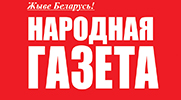 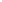 Самое читаемое на Народная Газета:6Псы войны1Пока рак на горе не свистнет1Когда запас карман тянет4Дать на лапу эскулапу0Уснул и не вернулсяПоследние комментарии на Народной Газете:Анатолий Николащенко 
19.01.2015 15:09:03
1Пока рак на горе не свистнетИван Васильевич 
16.01.2015 10:04:01
1Счастья в реалеМихаил Счастный 
13.01.2015 21:39:41
5Ключ от кредитного замкаМария 
13.01.2015 15:03:59
5Ключ от кредитного замкаСветлана 
12.01.2015 18:58:30
5Ключ от кредитного замкаМихаил Счастный 
12.01.2015 11:51:15
5Ключ от кредитного замкаИГОРЬ 
11.01.2015 12:23:33
5Ключ от кредитного замкаФёдор 
04.01.2015 21:34:57
150 оттенков серогоФёдор 
04.01.2015 19:55:35
3В чем сила, брат?Сафонов Анатолий 
17.12.2014 09:53:42
3Не рубить с плечаПылающая границаДолгое время считалось, что все пограничники 3-й заставы 17-го Брестского пограничного отряда погибли в первые же дни войны, но они продолжали сражаться…22 июня 1941 года вражеская артиллерия начала сильный обстрел войск, расположенных в приграничной полосе. В ранний предрассветный час этого воскресного дня вступили бойцы Белорусского пограничного округа первыми приняли бой с немецкими захватчиками. В считанные минуты всегда настороженная относительно тихая граница превратилась в ревущую огненную линию фронта.Стояли насмерть3-я застава 17-го Краснознаменного Брестского пограничного отряда размещалась в деревне Величковичи, ныне Каменецкого района Брестской области, в 800 метрах от границы и прикрывала направление Янув-Подляский -- Волчин. Участок заставы проходил по реке Западный Буг. Командовал заставой уроженец Смоленска старший лейтенант Василий Михайлов, заместителем по политчасти был его земляк младший политрук Владимир Плахотник, помощником начальника заставы -- лейтенант Михаил Перминов.В ночь на 22 июня на заставу прибыл заместитель коменданта по политчасти 1-го пограничного участка отряда политрук Иван Дмитриевич Кадацкий.Боевые действия на заставе начались в 4.10 22 июня. В момент ее обстрела артиллерией и минометами личный состав был поднят по тревоге. В 7.00 немцы начали наступление на заставу. На правом фланге действовала группа пограничников во главе с политруком Кадацким, на левом руководил старший лейтенант Михайлов, в центре оборону держала группа младшего политрука Плахотника.Подпустив противника на 200 метров, пограничники открыли пулеметный и ружейный огонь. Гитлеровцы не ожидали такого сильного отпора и в панике бежали к 123-му погранзнаку, где заняли оборону по берегу реки Западный Буг. Десятки фашистов были убиты. Получив подкрепление, в 10.00 немцы численностью до роты предприняли вторую атаку, обойдя заставу слева. Пограничники, подпустив наступающего противника совсем близко, начали забрасывать его гранатами и расстреливать из пулеметов. Немцы опять бежали, около 300 фашистов было уничтожено. В этом бою особенно отличились пулеметчики младший сержант Михаил Пащенко и пограничник Василий Нежельский.В течение дня немцы предприняли еще несколько атак. Враг занял лес возле заставы, началось ее окружение. Под вечер начальник заставы старший лейтенант Михайлов отдал приказ всем живым пробиваться к деревне Дубовой, что в четырех километрах северо-восточнее заставы, и далее на Волчин и Беловежскую пущу.Поиск героевДолгое время считалось, что из пограничников 3-й заставы, принявших первый бой на границе 22 июня 1941 года, в живых никого не осталось. Но в середине 1960-х годов в Ленинграде нашлись живые свидетели этого подвига Борис Мокров, Михаил Пащенко и Иван Иванов.Вот строки из письма Бориса Афанасьевича Мокрова полковнику А.П. Кузнецову, бывшему начальнику 17-го пограничного отряда: «Война подняла меня по тревоге в 4 часа, вскоре после того, как я вернулся с границы. Я занял свое место в пулеметном расчете. Вместе с группой бойцов во главе с младшим политруком Плахотником мы находились на правом фланге, а начальник заставы Михайлов с расчетом пулеметчика Петрова обороняли левый фланг.К 8 часам немцы начали наступление по лощине на левом фланге, где у нас было стрельбище. Начальник заставы приказал без его команды огонь не открывать, а сам с ручным пулеметом и гранатами выполз вперед. Немцы подошли уже совсем близко к тому месту, где залег Михайлов, а команды стрелять все еще не было. И вдруг послышались взрывы гранат -- тогда заговорило все наше оружие.Атака была отбита с большими потерями для немцев, на поле лежали трупы с засученными рукавами. На заставе было несколько раненых. По предложению младшего политрука мы пополнили свой арсенал трофейным оружием убитых гитлеровцев.Вторая атака была отражена в десять часов утра, а шестая -- в десять вечера. Особенно отличилась жена заместителя начальника заставы студентка пятого курса Московского пединститута Галя. Она приехала на заставу дней за 20 до начала войны и храбро сражалась вместе с нами.Связи с комендатурой не было, и бойца Николая Горчакова послали в Волчин. Вернувшись раненый, он доложил, что комендатура занята немцами. И тогда в 12 часов ночи начальник заставы приказал отходить на Беловежскую пущу. Жены начсостава и дети вместе с ранеными ехали на повозках, а мы несли пулеметы и оружие на себе.Не доходя до комендатуры, встретили часть бойцов с других застав и комендатур. Затем, разделившись на две группы, стали прорываться к своим. К назначенному месту встречи начальник заставы со своей группой не вышел. Его жена и двое детей были с нами.У Беловежской пущи мы повстречались с генерал-майором, фамилию не помню, он партизанил в тылу врага. Он дал нам машину и приказал прорваться из окружения, доставить в город Минск пакет и доложить, что он остается с частью войск в тылу врага. Вместе с младшим сержантом Пащенко и другими бойцами мы выполнили задание и попали под Вязьму, а затем, узнав, где отряд прибыли к вам в Гомель».По-видимому, речь в рассказе Бориса Мокрова идет о генерал-майоре П.Н. Ахлюстине, командире 13-го механизированного корпуса 10-й армии, который в Беловежской пуще объединил разрозненные группы в один отряд и повел на соединение с основными силами Западного фронта. Пройдя более 500 км по немецким тылам и сковав значительные силы немецко-фашистских войск, отряд пробился к своим. Генерал-майор Ахлюстин погиб во время переправы через реку Сож.Прошагав по тылам врага несколько сот километров, группа пограничников под командованием политрука Кадацкого в конце июля 1941 года присоединилась к отряду под Гомелем. С берегов Западного Буга пограничники принесли с собой станковый пулемет «максим», огнем из которого за время боев уничтожили не один десяток врагов.Впоследствии Борис Мокров воевал под Ростовом, Сталинградом, в Румынии, Венгрии, войну закончил в Германии, в истребительной артиллерии. Был шесть раз ранен.За первый бой на границе Борис Афанасьевич в числе нескольких десятков бойцов и командиров Белорусского пограничного округа указом Президиума Верховного Совета СССР от 26 августа 1941 г. награжден орденом Красного Знамени. Но орден ему был вручен только 14 апреля 1967 года на торжественном собрании рабочих в Доме культуры ленинградского завода «Красный выборжец», где он работал в то время слесарем-монтажником.Этим же указом орденом Красного Знамени был награжден командир отделения станковых пулеметов сержант Михаил Александрович Пащенко. Вот что он рассказал в 1964 году: «Помню, к вечеру пришлось отступать. Мы решили идти в местечко Волчин, где размещался штаб нашей комендатуры, но здесь столкнулись с врагом. Завязался бой… Мы на четвертые сутки пришли в Беловежскую пущу и влились в 49-ю стрелковую дивизию».Трудными фронтовыми дорогами прошел до Берлина сержант Пащенко. После войны Михаил Александрович работал учителем средней школы.Не погиб и политрук Иван Дмитриевич Кадацкий: восьмого марта 1943 года на Орловско-Курской дуге он был тяжело ранен в плечо разрывной пулей. Санитары подобрали его на поле боя и отправили в тыл. В госпитале он пролежал шесть месяцев, затем опять на фронт. Войну закончил в Германии, награжден десятью орденами и медалями. До 1956 года подполковник Кадацкий служил в армии. После увольнения в запас избран председателем Чигринского горсовета Украине? Нашлась и его семья.Все эти годы считалось, что начальник заставы старший лейтенант Василий Максимович Михайлов погиб в 1941 году в районе города Брянска. Перекрывая со своим подразделением в составе войск НКВД по охране тыла Брянского фронта путь наступающему противнику, он бросился с гранатами под немецкий танк и погиб. И только в середине 2006 года в ходе изучения архивных немецких документов автором данных строк совместно с профессором Владимиром Верхосем из Гродно установлено, что старший лейтенант Михайлов попал в плен. Причем в плен он попал тяжело раненым, в бессознательном состоянии. В последующем находился в офлаге-62 в городе Хаммельбурге (Германия), где и умер от истощения и болезней 1 марта 1942 года. Там же и похоронен.Помощник начальника заставы лейтенант Михаил Михайлович Перминов, пропал без вести в июне 1941 года (по другим данным в мае 1942 года).Заместитель начальника заставы, уроженец города Смоленска младший политрук Владимир Давыдович Плахотник пропал без вести в конце 1941 года на Ленинградском фронте.Отцы и детиВ бою на заставе участвовал и шестилетний сын начальника заставы старшего лейтенанта Михайлова, Виктор. С начала войны Витя неотступно следовал за отцом, все время находился в окопах с пограничниками, помогал набивать патронные ленты к пулеметам. При отступлении с пограничной заставы в силу сложившихся обстоятельств отец и сын разлучились.22 июня жены начальника 3-й заставы дома не было -- гостила у подруги в Бресте. В огне и дыму, среди нечеловеческих криков и заглушающего их лязганья стальных гусениц потеряли друг друга Михайловы. При отступлении в районе станции Гайновка в Беловежской пуще оставшийся в живых пограничник 4-й заставы рядовой Иван Иванов среди беженцев узнал младшего сына начальника соседней заставы. Иванов не оставил мальчика, взял с собой. Всю войну прошли они вместе -- пограничник Иванов и сын погибшего начальника заставы, ставший сыном полка, Виктор Михайлов. А после победы расстались -- мальчик нашел маму и старшего брата... Спустя сорок лет со дня начала Великой Отечественной войны Иван Андреевич Иванов и сын Михайлова вновь встретились на брестской земле.Это была трогательная встреча. Сначала Иванов и Михайлов не узнали друг друга. А, узнав, обнялись и зарыдали. Не стеснялись слез и все, кто окружал их в тот миг. Все послевоенные годы Виктор Васильевич Михайлов живет в городе Минске.В 1965 году на месте бывшей пограничной заставы «Величковичи», через четверть века после начала Великой Отечественной войны, впервые встретились полковник Кузнецов, подполковник Кадацкий, пограничники Пащенко и Мокров. Было о чем вспомнить и рассказать ветеранам. От бывшей пограничной заставы остался только фундамент. Команды не было, но воины склонили свои головы в память о боевых товарищах, отдавших свою жизнь за Родину.В 1993 году на месте дислокации 3-й заставы 17-го Краснознаменного пограничного отряда в районе деревни Величковичи, пограничниками 86-го Краснознаменного пограничного отряда установлена мемориальная доска, увековечившая память пограничников сорок первого.Дата публикации: 09:28:00 22.06.2013
Гребёнкина А.А.,
кандидат исторических наук, доцент.
РУП «Издательство «Беларусь», 2008.

Живая больНа 3-й заставе руководил боем старший политрук Иван Дмитриевич Кадацкий. Когда первая атака фашистов была отбита, пограничники заметили Веру Никифоровну с ребенком, подбежали к ней и привели в комендатуру. Старший лейтенант М.С.Величко дал ей, на всякий случай, 10 рублей, дневальный подвел к машине, около которой находились жены командиров с детьми. Женщин посадили на машину, попрощались с ними и отправили до деревни Катеры в сопровождении двоих пограничников. Около хутора Колодна машина попала в окружение. Женщин с детьми высадили. Хозяин хутора был откровенно настроен против советской власти. Женщинам и детям не помог. Они целый день были голодными. Депутат местного Совета Александра Кирилловна Витько, узнав о женах пограничников, пришла на хутор и забрала их к себе. Под вечер 22 июня отступавшие пограничники 2-й заставы ехали через хутор Колодна на лошадях. Женщины подбежали к ним. Бойцы были израненные: у многих руки, ноги, голова, грудь были в повязках. Они успокаивали женщин, просили их быть стойкими, мужественными, не бояться врага, обещали скоро вернуться, просили сохранить детей (В1981 г. В.Н.Рындя (Золотарева) узнала на слете пограничников Брестской крепости, что ее муж погиб в первый день войны).